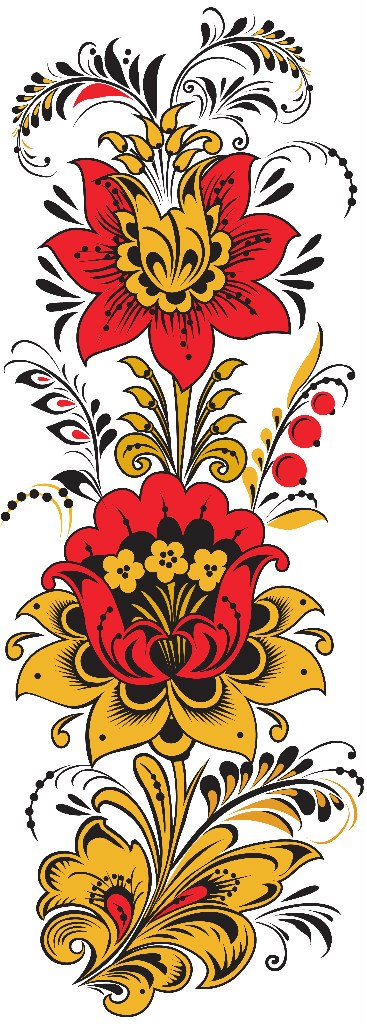                 Содержание     Введение.Из далёкого прошлого.2.1.  История  каши.2.2.  Обрядовые каши       3. Крупы и каши       4. Каши в истории и литературе       5.  Каши в устном народном творчестве       6.  Фразеологизмы – мудрость народа.       7.  Гадания и приметы.       8. Интересные факты о каше.       9. Заключение.            9.1. Социалогический опрос .            9.2. Значение каши в жизни человека.     10. Библиографический список.     11. Приложение.